貿易論　講義のノート担当：富山大学経済学部　岸本寿生連絡先：kishi@eco.u-toyama.ac.jpホームページ：http://www.kishimoto-office.com/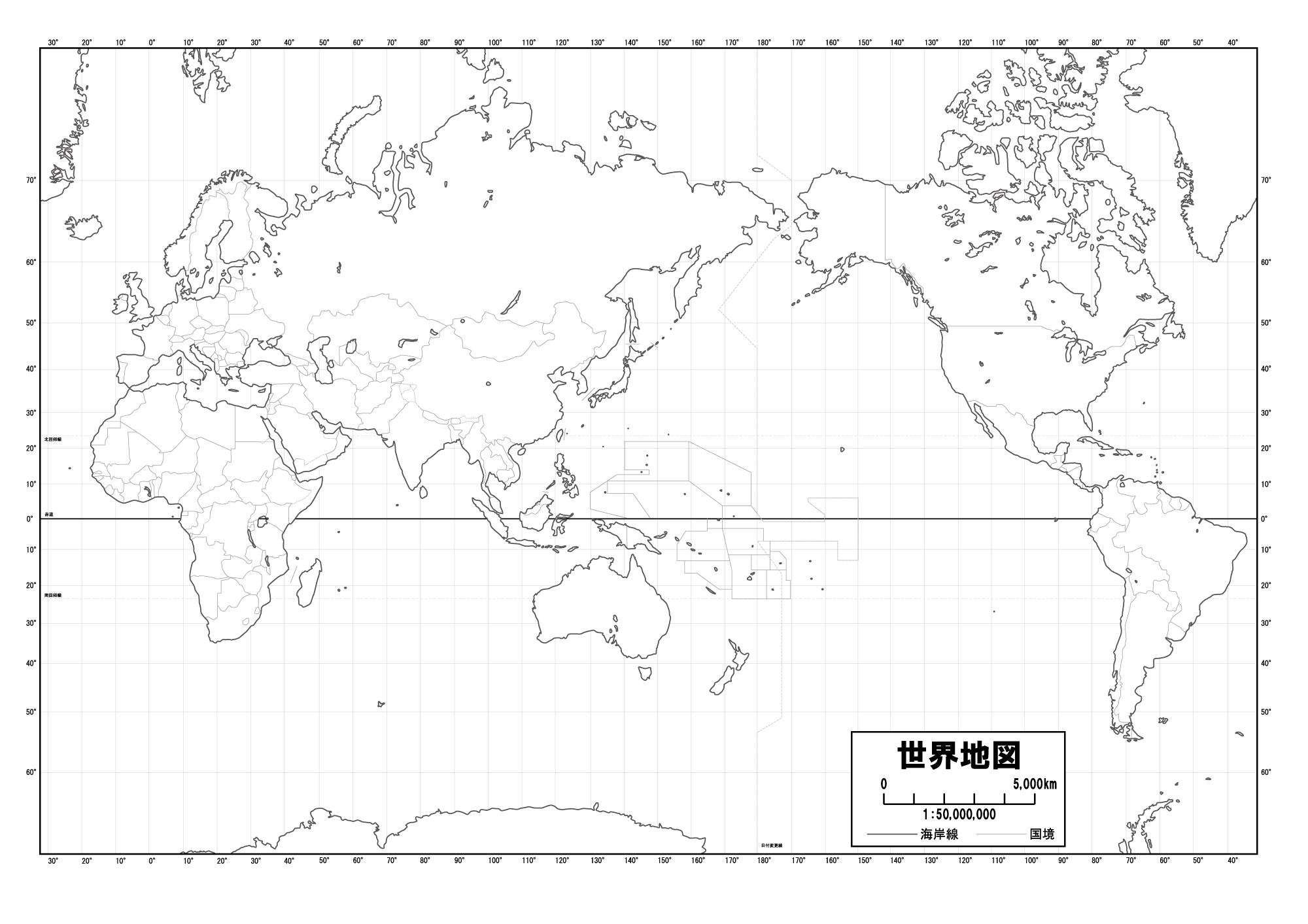 　イントロダクション貿易論の目的貿易の現状と歴史貿易理論（市場理論／外国為替／関税等）貿易実務外国市場参入理論（対外直接投資理論）貿易の課題グローバル化とはグローバル化の意味グローバル化の評価グローバル化の方途地球は縮んだ？－経済地理学者によるスケッチ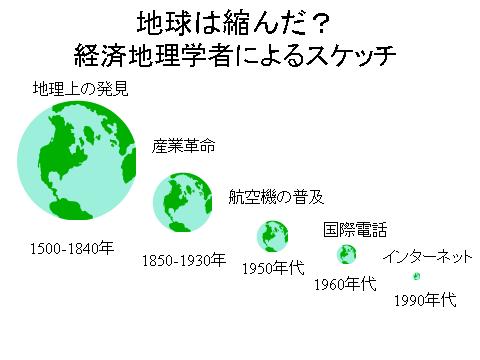 変わる国際関係の構図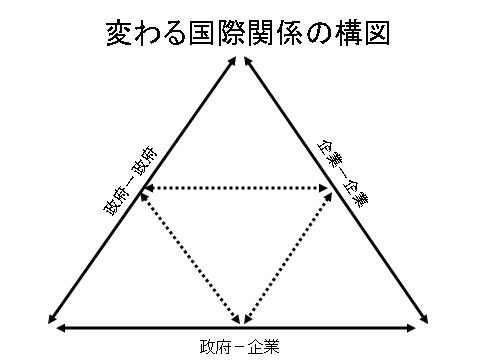 グローバル経済の主役　（2016年GDPとグローバル・フォーチュン比較）2013年GDP/売上高対比（単位）100万USドル　（データ）IMF,  Fortune Global 500（2010年　GDP売上高比）(2008年GDP/売上高対比)(2003年GDP/売上高対比)グローバル社会の到来－ Less 3B からMore N2 -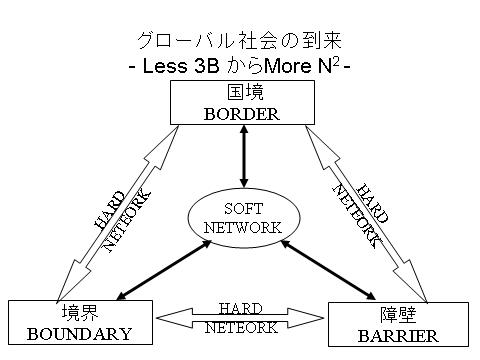 NET WORKHARD NETWORK情報機器輸送手段ハイテク生産SOFT NETWORK情報 Ｒ＆Ｄ生産（製造＋生産技術）調達・購買 マーケティングヒューマンリソース講義の特徴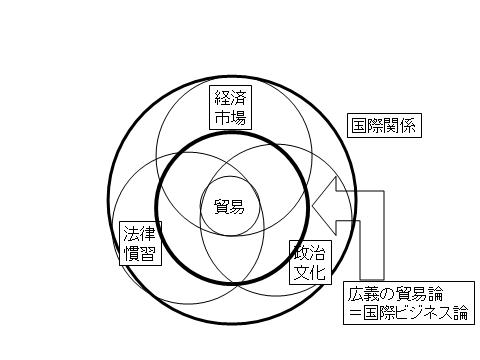 狭義の貿易論、すなわち、伝統的貿易論では、その研究対象を商品・サービスの国際取引にほぼ限定。この講義で展開する広義の貿易論、すなわち、国際ビジネス論では、商品貿易、技術を含むサービス貿易のみならず、直接投資、国際生産・販売など、多国籍企業によるグローバル経営活動を考察対象とする。成績学期末試験小テスト、実力確認テストアンケートレポート参考書参考書：日本銀行『入門 国際収支』東洋経済新報社　　　　勝田英紀『貿易実務のエッセンス』中央経済社　　　　中島潤　『日系多国籍企業』中央経済社 　　　 　　　　　　　　　　　　　　　 江夏健一・米澤聡士『ワークブック国際ビジネス』　文眞堂刊　　　　　『通商白書』各年度版　その他は逐次紹介します。　　　　　　　　　　　　　　　　　　　1米国18,569,100376.0%52フィンランド236,8834.8%2中国11,218,281227.2%53バングラデシュ227,9014.6%3日本4,938,644100.0%54バークシャー・ハサウェイ223,6044.5%4ドイツ3,466,63970.2%55アップル215,6394.4%5イギリス2,629,18853.2%56エクソンモービル205,0044.2%6フランス2,463,22249.9%57ポルトガル204,7614.1%7インド2,256,39745.7%58ベトナム201,3264.1%8イタリア1,850,73537.5%59マクケッソン（MCK)198,5334.0%9ブラジル1,798,62236.4%60ペルー195,1404.0%10カナダ1,529,22431.0%61ギリシャ194,2483.9%11韓国1,411,24628.6%62チェコ192,9913.9%12ロシア1,280,73125.9%63ルーマニア187,0393.8%13オーストラリア1,258,97825.5%64BP(英)186,6063.8%14スペイン1,232,59725.0%65ユナイテッド・ヘルス184,8403.7%15メキシコ1,046,00221.2%66ニュージーランド181,9913.7%16インドネシア932,44818.9%67CVSヘルス177,5263.6%17トルコ857,42917.4%68サムスン電子173,9573.5%18オランダ771,16315.6%69グレンコア(スイス)173,8833.5%19スイス659,85013.4%70ダイムラー(独)169,4833.4%20サウジアラビア639,61713.0%71イラク167,0263.4%21アルゼンチン545,12411.0%72General Motors166,3803.4%22台湾528,55010.7%73AT&T163,7863.3%23スウェーデン511,39710.4%74アルジェリア160,7843.3%24Walmart485,8739.8%75カタール156,7343.2%25ポーランド467,5919.5%76エクソール (Exor) (蘭)154,8943.1%26ベルギー466,9609.5%77フォード・モーター151,8003.1%27タイ406,9498.2%78中国工商銀行147,6753.0%28ナイジェリア405,9528.2%79アメリソース・バーゲン146,8503.0%29オーストリア386,7527.8%80中国建築国際集団144,5052.9%30イラン376,7557.6%81AXA(仏)143,7222.9%31アラブ首長国連邦371,3537.5%82Amazon.com135,9872.8%32ノルウェー370,4497.5%83鴻海精密工業135,1292.7%33エジプト332,3496.7%84中国建設銀行135,0932.7%34香港320,6686.5%85カザフスタン133,7572.7%35イスラエル318,3866.4%86本田技研工業129,1982.6%36国家電網315,1996.4%87Total(仏)127,9252.6%37デンマーク306,7306.2%88General Electric126,6612.6%38フィリピン304,6966.2%89ベライゾン125,9802.6%39シンガポール296,9676.0%90ハンガリー125,6752.5%40マレーシア296,3596.0%91日本郵政122,9902.5%41南アフリカ294,1326.0%92アリアンツ(独)122,1962.5%42アイルランド293,6055.9%93カーディナルヘルス121,5462.5%43ベネズエラ287,2745.8%94Costco118,7192.4%44パキスタン284,1855.8%95ウォルグリーン117,3512.4%45コロンビア282,3575.7%96中国農業銀行117,2752.4%46中国石油化工集団267,5185.4%97中国平安保険116,5812.4%47中国石油天然気集団262,5735.3%98クローガー115,3372.3%48トヨタ自動車254,6945.2%99上海汽車工業113,8612.3%49チリ247,0255.0%100中国銀行113,7082.3%50フォルクスワーゲン(独)240,2644.9%101クウェート109,8592.2%51ロイヤル・ダッチ・シェル(蘭）240,0334.9%単位：百万US$ データ出所： GDP－IMF2016、グローバルﾌｫｰﾁｭﾝ500（2017年版）単位：百万US$ データ出所： GDP－IMF2016、グローバルﾌｫｰﾁｭﾝ500（2017年版）単位：百万US$ データ出所： GDP－IMF2016、グローバルﾌｫｰﾁｭﾝ500（2017年版）単位：百万US$ データ出所： GDP－IMF2016、グローバルﾌｫｰﾁｭﾝ500（2017年版）順位国名／企業名GDP/売上日本比順位国名／企業名GDP/売上日本比1  アメリカ16,799,700342.756  イラク229,3304.72  中国9,181,380187.357トタル227,8834.63  日本4901530100.058シェブロン220,3564.54  ドイツ3,635,96074.259  カザフスタン220,3504.55  フランス2,737,36055.860  ポルトガル219,9704.56  イギリス2,535,76051.761  アイルランド217,8804.47  ブラジル2,242,85045.862サムスン電子208,9384.38  ロシア2,118,01043.263  ペルー206,5404.29  イタリア2,071,96042.364  アルジェリア206,1004.210  インド1,870,65038.265  カタール202,5604.111  カナダ1,825,10037.266  チェコ198,3104.012  オーストラリア1,505,28030.767  ルーマニア189,6603.913  スペイン1,358,69027.768  クウェート185,3203.814  メキシコ1,258,54025.769バークシャー・ハサウェイ182,1503.715  韓国1,221,80024.970  ニュージーランド181,3303.716  インドネシア870,28017.871  ウクライナ177,8303.617  トルコ827,21016.972アップル170,9103.518  オランダ800,01016.373  ベトナム170,5703.519  サウジアラビア745,27015.274アクサ165,8943.420  スイス650,81013.375ガスプロム165,0173.421  スウェーデン557,94011.476エーオン162,5603.322  ポーランド516,13010.577フィリップス66161,1753.323  ノルウェー511,25010.478ダイムラー156,6283.224  ベルギー506,56010.379ゼネラルモーターズ(GM)155,4273.225  台湾489,21010.080エニ154,1093.126  アルゼンチン488,21010.081日本郵政152,1263.127ウォルマート・ストアーズ476,2949.782EXORグループ150,9973.128ロイヤル・ダッチ・シェル459,5999.483中国工商銀行148,8033.029中国石油化工集団(シノペック)457,2019.384フォード・モーター146,9173.030中国石油天然気集団432,0088.885ゼネラル・エレクトリック(GE)146,2313.031  オーストリア415,3708.586ペトロブラス141,4622.932エクソン・モービル407,6668.387  バングラデシュ141,2802.933  アラブ首長国連邦396,2408.188マッケソン138,0302.834BP396,2178.189バレロ・エナジー137,7582.835  タイ387,1607.990アリアンツ134,6362.736  コロンビア381,8207.891鴻海精密工業（Foxconn）133,1622.737  ベネズエラ373,9807.692ソシエテ・ジェネラル132,7112.738  イラン366,2607.593  ハンガリー132,4302.739  南アフリカ350,7807.294AT&T128,7522.640国家電網公司(ステートグリッド)333,3876.895CVSケアマーク126,7612.641  デンマーク330,9606.896ペメックス125,9442.642  マレーシア312,4306.497ファニー・メイ125,6962.643  シンガポール295,7406.098中国建設銀行125,3982.644  イスラエル291,5005.999ユナイテッドヘルス・グループ122,4892.545  ナイジェリア286,4705.8100BNPパリバ121,9392.546  チリ276,9805.7101  アンゴラ121,7002.547  香港273,6605.6102ベネズエラ国営石油会社120,9792.548  フィリピン272,0205.5103ベライゾン・コミュニケーションズ120,5502.549  エジプト271,4305.5104ルクオイル119,1182.450フォルクスワーゲン261,5395.3105GDFスエズ118,5512.451  フィンランド256,9205.2106本田技研工業118,2112.452トヨタ自動車256,4555.253  ギリシャ241,8004.9125  ミャンマー56,4101.254  パキスタン238,7404.955グレンコア232,6944.7順位国名／企業名GDP/売上げ日本比順位国名／企業名GDP/売上げ日本比1アメリカ 14,526,550266.1%51Japan Post Holdings 202,1963.7%2中国 5,878,257107.7%52フィリピン 199,5913.7%3日本 5,458,797100.0%53チェコ 192,0303.5%4ドイツ 3,286,45160.2%54Sinopec 187,5183.4%5フランス 2,562,74246.9%55State Grid 184,4963.4%6イギリス 2,250,20941.2%56パキスタン176,8703.2%7ブラジル 2,090,31438.3%57AXA 175,2573.2%8イタリア 2,055,11437.6%58China National Petroleum 165,4963.0%9カナダ 1,631,97029.9%59Chevron 163,5273.0%10インド 1,577,04028.9%60ING Group 163,2043.0%11ロシア 1,479,82527.1%61ルーマニア 161,6293.0%12スペイン 1,409,94625.8%62アルジェリア 157,7592.9%13オーストラリア 1,237,36322.7%63General Electric 156,7792.9%14メキシコ 1,034,30818.9%64Total 155,8872.9%15韓国 1,014,48218.6%65ペルー 153,8022.8%16オランダ 780,66814.3%66Bank of America Corp. 150,4502.8%17トルコ 735,48713.5%67カザフスタン148,0472.7%18インドネシア 706,75212.9%68Volkswagen 146,2052.7%19スイス 527,9209.7%69 ニュージーランド 140,5092.6%20ポーランド 469,4018.6%70ConocoPhillips 139,5152.6%21ベルギー 467,7798.6%71ウクライナ 137,9342.5%22スウェーデン 458,7258.4%72クウェート 132,5692.4%23サウジアラビア 448,3608.2%73BNP Paribas 130,7082.4%24台湾 429,8457.9%74ハンガリー130,4212.4%25ノルウェー 412,9907.6%75 カタール 127,3322.3%26Wal-Mart Stores 408,2147.5%76Assicurazioni Generali 126,0122.3%27オーストリア 407,3827.5%77Allianz 125,9992.3%28アルゼンチン 377,3826.9%78AT&T 123,0182.3%29南アフリカ 369,9926.8%79Carrefour 121,4522.2%30イラン 363,6556.7%80Ford Motor 118,3082.2%31タイ 318,9085.8%81ENI 117,2352.1%32デンマーク 309,8665.7%82J.P. Morgan Chase & Co. 115,6322.1%33ギリシャ 305,4155.6%83Hewlett-Packard 114,5522.1%34アラブ首長国連邦 302,0395.5%84E.ON 113,8492.1%35ベネズエラ 293,2685.4%85Berkshire Hathaway 112,4932.1%36コロンビア 289,4335.3%86GDF Suez 111,0692.0%37Royal Dutch Shell 285,1295.2%87Daimler 109,7002.0%38Exxon Mobil 284,6505.2%88NTT109,6562.0%39BP 246,1384.5%89Samsung Electronics 108,9272.0%40フィンランド 239,1774.4%90Citigroup 108,7852.0%41マレーシア 237,9594.4%91McKesson 108,7022.0%42ポルトガル 229,1544.2%92Verizon Communications 107,8082.0%43香港 224,4594.1%93Crédit Agricole106,5382.0%44シンガポール 222,6994.1%94Banco Santander 106,3451.9%45エジプト 218,4654.0%95バングラデシュ 105,5601.9%46イスラエル 217,4454.0%96General Motors 104,5891.9%47アイルランド 206,9853.8%97HSBC Holdings 103,7361.9%48Toyota Motor 204,1063.7%98Siemens 103,6051.9%49チリ 203,2993.7%99ベトナム 103,5741.9%50ナイジェリア 202,5763.7%100American International Group 103,1891.9%（単位）100万USドル　（データ）IMF,  Fortune Global 500（単位）100万USドル　（データ）IMF,  Fortune Global 500（単位）100万USドル　（データ）IMF,  Fortune Global 500（単位）100万USドル　（データ）IMF,  Fortune Global 500（単位）100万USドル　（データ）IMF,  Fortune Global 500（単位）100万USドル　（データ）IMF,  Fortune Global 500（単位）100万USドル　（データ）IMF,  Fortune Global 500（単位）100万USドル　（データ）IMF,  Fortune Global 500（単位）100万USドル　（データ）IMF,  Fortune Global 500順位国/企業ＧＤＰ／売上高対日本比順位国/企業ＧＤＰ／売上高対日本比1位アメリカ14,441.4294.1%53位イスラエル202.14.1%2位日本4,910.7100.0%54位ルーマニア200.14.1%3位中国4,327.588.1%55位日本郵政198.74.0%4位ドイツ3,673.174.8%56位General Electric 183.23.7%5位フランス2,867.058.4%57位シンガポール181.93.7%6位イギリス2,680.054.6%58位中国石油181.13.7%7位イタリア2,313.947.1%59位ウクライナ179.63.7%8位ロシア1,676.634.1%60位チリ169.53.5%9位スペイン1,602.032.6%61位フィリピン166.93.4%10位ブラジル1,572.832.0%62位フォルクスワーゲン166.63.4%11位カナダ1,499.630.5%63位パキスタン164.63.4%12位インド1,206.724.6%64位中国国家電網公司164.13.3%13位メキシコ1,088.122.2%65位エジプト162.63.3%14位オーストラリア1,013.520.6%66位Dexia Group 161.33.3%15位韓国929.118.9%67位アルジェリア159.73.3%16位オランダ877.017.9%68位ENI 159.33.2%17位トルコ730.014.9%69位クウェート158.13.2%18位ポーランド527.910.7%70位ハンガリー155.93.2%19位インドネシア511.810.4%71位GM149.03.0%20位ベルギー506.210.3%72位フォード自動車146.33.0%21位スイス500.310.2%73位Allianz 142.42.9%22位スウェーデン479.09.8%74位HSBC Holdings 142.02.9%23位サウジアラビア469.49.6%75位Gazprom 141.52.9%24位ロイヤル・ダッチ・シェル458.49.3%76位ダイムラー140.32.9%25位ノルウェー451.89.2%77位BNPパリバ136.12.8%26位エクソン・モービル442.99.0%78位カザフスタン135.62.8%27位オーストリア414.88.4%79位カルフール 129.12.6%28位ウォルマート405.68.3%80位ニュージーランド128.42.6%29位台湾391.48.0%81位ペルー127.52.6%30位BP 367.17.5%82位E.ON 127.32.6%31位ギリシャ357.67.3%83位PDVSA 126.42.6%32位デンマーク340.06.9%84位アルセロール・ミタル124.92.5%33位イラン335.26.8%85位AT&T 124.02.5%34位アルゼンチン324.86.6%86位シーメンス123.62.5%35位ベネズエラ319.46.5%87位Pemex 119.22.4%36位南アフリカ276.85.6%88位ヒューレット・パッカード118.42.4%37位タイ273.35.6%89位Valero Energy 118.32.4%38位フィンランド271.95.5%90位Petrobras 118.32.4%39位アイルランド267.65.4%91位Banco Santander 117.82.4%40位シェブロン263.25.4%92位Statoil Hydro 116.22.4%41位アラブ首長国連邦262.25.3%93位バンク・オブ・アメリカ113.12.3%42位ポルトガル244.65.0%94位Royal Bank of Scotland 113.12.3%43位コロンビア240.84.9%95位Citigroup 112.42.3%44位トータル234.74.8%96位サムスングループ110.42.2%45位コノコフィリップス230.84.7%97位Berkshire Hathaway 107.82.2%46位ING Group 226.64.6%98位McKesson 106.62.2%47位マレーシア221.64.5%99位ソシエ ジェネラル104.42.1%48位チェコ216.44.4%100位NTT103.72.1%49位香港215.44.4%123位ベトナム89.8 1.8%50位Sinopec 207.84.2%参考東京都(H19年度)803.3 16.4%51位ナイジェリア207.14.2%富山県（H19年度)40.5 0.8%52位トヨタ自動車204.44.2%単位：10億ドル単位：10億ドル順位国・地域/企業ＧＤＰ/売上高対日本GDP比順位国・地域/企業ＧＤＰ/売上高対日本GDP比1米国116,675 252.4%55チェコ1,070 2.3%2日本46,234 100.0%56シンガポール1,068 2.3%3ドイツ27,144 58.7%57ING Group （蘭）1,059 2.3%4英国21,409 46.3%58ＮＴＴ(日)1,005 2.2%5フランス20,026 43.3%59ハンガリー997 2.2%6イタリア16,723 36.2%60ニュージーランド997 2.2%7中国16,493 35.7%61AIG(米) 980 2.1%8スペイン9,914 21.4%62コロンビア974 2.1%9カナダ9,798 21.2%63ＩＢＭ(米)963 2.1%10インド6,919 15.0%64パキスタン961 2.1%11韓国6,797 14.7%65チリ941 2.0%12メキシコ6,765 14.6%66Siemens(独) 915 2.0%13オーストラリア6,313 13.7%67Carrefour（仏） 904 2.0%14ブラジル6,049 13.1%68フィリピン864 1.9%15ロシア5,824 12.6%69アルジェリア846 1.8%16オランダ5,773 12.5%70日立（日）840 1.8%17スイス3,595 7.8%71Assicurazioni Generali（伊） 833 1.8%18ベルギー3,498 7.6%72松下電器（日）811 1.8%19スウェーデン3,464 7.5%73McKesson(米) 805 1.7%20トルコ3,020 6.5%74本田技研（日）805 1.7%21ウォルマート（米)2,880 6.2%75Hewlett-Packard（米） 799 1.7%22ＢＰ(英)2,851 6.2%76日産自動車（日）798 1.7%23エクソンモービル(米)2,708 5.9%77Fortis（蘭） 755 1.6%24シェル(英蘭)2,652 5.7%78エジプト 751 1.6%26インドネシア2,576 5.6%79中国石油化工（Sinopec）（中）751 1.6%27サウジアラビア2,506 5.4%80Berkshire Hathaway（米） 744 1.6%28ノルウェー2,502 5.4%81ENI（伊）  742 1.6%29デンマーク2,430 5.3%82ルーマニア732 1.6%30ポーランド2,418 5.2%83Home Depot（米） 731 1.6%31南アフリカ2,128 4.6%84Aviva（英） 730 1.6%32オーストリア2,091 4.5%85HSBC Holdings（英） 726 1.6%33ギリシャ2,034 4.4%86ナイジェリア721 1.6%34ＧＭ(米)1,935 4.2%87Deutsche Telekom（独） 720 1.6%35フィンランド1,866 4.0%88Verizon Communications（米） 716 1.5%36ダイムラークライスラー(独)1,767 3.8%89サムスン(韓)716 1.5%37トヨタ自動車(日)1,726 3.7%90国家電網（中） 713 1.5%38フォード・モーター(米)1,722 3.7%91アラブ首長国連邦710 1.5%39ポルトガル1,683 3.6%92Peugeot（仏） 706 1.5%40タイ1,635 3.5%93Metro（独） 702 1.5%41香港(中国)1,630 3.5%94Nestl（スイス）698 1.5%42イラン1,627 3.5%95U.S. Postal Service（米） 690 1.5%43GE(米)1,529 3.3%96BNP Paribas（仏） 687 1.5%44トタル(仏)1,526 3.3%97ペルー684 1.5%45アルゼンチン1,515 3.3%98中国石油天然気（CNPC）（中） 677 1.5%46シェブロン（米）1,480 3.2%99Sony（日） 666 1.4%47ConocoPhillips(米)1,217 2.6%100ウクライナ651 1.4%48AXA （仏）1,216 2.6%※東京都7,440 16.1%49Allianz (独)1,189 2.6%富山県413 0.9%50マレーシア1,178 2.5%ベトナム452 1.0%51イスラエル1,175 2.5%クウェート417 0.9%52Volkswagen(独) 1,106 2.4%(億ドル)53ベネズエラ1,093 2.4%54Citigroup(米) 1,083 2.3%